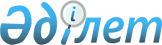 О внесении изменения в постановление акимата города Уральска от 7 июля 2011 года N 1572 "Об установлении квоты рабочих мест для отдельных категорий граждан по городу Уральск"
					
			Утративший силу
			
			
		
					Постановление акимата города Уральск Западно-Казахстанской области от 8 декабря 2011 года № 3074. Зарегистрировано Департаментом юстиции Западно-Казахстанской области 27 декабря 2011 года № 7-1-221. Утратило силу постановлением акимата города Уральска Западно-Казахстанской области от 14 октября 2016 года № 3304      Сноска. Утратило силу постановлением акимата города Уральска Западно-Казахстанской области от 14.10.2016 г. № 3304.

      В соответствии с Законами Республики Казахстан от 23 января 2001 года "О местном государственном управлении и самоуправлении в Республике Казахстан", от 23 января 2001 года "О занятости населения", акимат города ПОСТАНОВЛЯЕТ:

      1. Внести в постановление акимата города Уральска "Об установлении квоты рабочих мест для отдельных категорий граждан по городу Уральск" от 7 июля 2011 года N 1572 (зарегистртированное в Реестре государственной регистрации нормативных правовых актов за N 7-1-211, опубликованное 11 августа 2011 года в газете "Жайық үні" N 32 и 12 августа 2011 года в газете "Пульс города" N 32) следующее изменение:

      пункт 1 указанного постановления изложить в следующей редакции:

      "1. Установить квоту работодателям, независимо от формы собственности в размере одного процента от общей численности рабочих мест:

      1) для лиц, освобожденных из мест лишения свободы;

      2) для несовершеннолетних выпускников интернатных организаций.".

      2. Настоящее постановление вступает в силу с момента государственной регистрации в органах юстиции и вводится в действие по истечении десяти календарных дней со дня его первого официального опубликования.

      3. Контроль за исполнением настоящего постановления возложить на заместителя акима города Сафималиева А. С.


					© 2012. РГП на ПХВ «Институт законодательства и правовой информации Республики Казахстан» Министерства юстиции Республики Казахстан
				
      Аким города

С. Уразов
